Приложение № 1к приказу № АХВ - 14от « 18 » ноября 2015 г.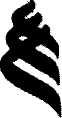 МИНИСТЕРСТВО ОБРАЗОВАНИЯ И НАУКИ РОССИЙСКОЙ ФЕДЕРАЦИИ Федеральное государственное автономное образовательное учреждениевысшего профессионального образования«Дальневосточный федеральный университет»(ДВФУ)Согласовано: на заседании профсоюзногокомитета от протокол №Утверждаю:Директор (школы, филиала,)	(ФИО)20   г.ИНСТРУКЦИЯпо охране труда для {указать наименование профессии)или при работе {указать на каком оборудовании, с какиминструментом и т.п.) в (наименование подразделения,кафедры, лаборатории, отдела и т.п.) филиала(школы педагогики)ДВФУИOT-ДВФУ------------2015Начальник структурного подразделения (школы/филиала, службы проректора по подчинению) ФИОДержатель документаРазработано	[ Ф.И.О., должность автора разработки инструкцииДата разработки   i Дата выставления в ДиректумОтветственность за использование действующей версии документа несёт его пользовательДействующая версия документа находится в СЭД «Directum» в папке Компоненты / Общие справочники / СМК/ Реестр ВНД ДВФУ /ДействующиеУссурийск 20    г.Область применения- приводится перечень нормативных актов, которые учтены при разработке инструкции и область применения.Для инструкций по охране труда по профессии «Область применения излагается в
следующей редакции: Настоящая инструкция устанавливает требования по обеспе
чению безопасных условий труда при выполнении работ по профессии	(указыва
ется профессия, для которой составляется инструкция, например, электрик).Требования настоящей инструкции обязательны для работников указанной профессии».Для инструкций по охране труда по видам работ «Область применения» излагается в следующей редакции: «Настоящая инструкция устанавливает требования пообеспечению безопасных условий труда при выполнении работ по	(указываетсявид работ, например: по погрузке-разгрузке и складированию материала.)Требования настоящей инструкции обязатегьны для	(приводятся наимено
вания профессий работников, участвующих в выполнении указанных видов работ, для
которых обязательны эти требования, например, грузчика».Настоящая инструкция разработана с учетом требований законодательных актов
по охране труда, Меж отраслевых правил (указать наименование и дату утвер
ждения), СНиПа	 (указать наименование), ГОСТа	 (указать наименова
ние), Типовой инструкции по охране труда (указать наименование), паспорта на обо-
рудование__ (указать наименование) и иных нормативно-правовых требований по
охране труда в целях обеспечения здоровых и безопасных условий труда работников.1.Общие требования охраны трудаВ разделе рекомендуется отраж ать:-условия допуска лиц к самостоятельной работе по профессии или вьполне-нию соотвегпствунхцей работы (возраст, пол, образование, профессиональная подготовка, отсутствие медицинских противопоказаний, проведение медицинских осмотров, инструктаж ей и т.п.)К работе (прсфессия) ... допускаются лица (обоего) пола, достигшие 18 лет,
имеющие    необходимую     профессиональную     подготовку    согласно    тарифно-
квалификационному справочнику, соответствующее удостоверение, имеющие группу
по эпектробезопасности не ниже (П, Ш), прошедшие предварительный медицинский
осмотр при приеме на работу и не имеющие противопоказаний по состоянию здоро
вья, прошедшие вводный инструктаж по охране труда и пожарной безопасности, ин
структаж и стажировку на рабочем месте, усвоившие безопасные методы работы   и
приемы их выполнения.(Работник) обязан проходить:- инструктаж на рабочем месте не реже 1 раза в 6 месяцев (3 мес.) с соответствующей записью в журнале регистрации инструктажа;периодические медицинские осмотры,обучение и проверку знаний требований охраны труда;ежегодную аттестацию на группу по эпектробезопасности.1.3.	Студенты допускаются к практическим занятиям:после ознакомления их с безопасными методами работы и росписи в контрольном
листе прохождения инструктажа;после изучения теории и порядка выполнения лабораторной работы и только в при
сутствии преподавателя или сотрудника лаборатории.Все изменения в проведении практических занятий допускаются только с
разрешения преподавателя.Запрещается посторонним лицам посещать и отвлекать студентов, работаю
щих в лаборатории (цехе).-указания о необходимости соблюдения правил внутреннего трудового распорядка, требования к выполнению реж и мое труда и отдыха.1.6.	Работник обязан выполнять доведенные до него сведения:правила внутреннего трудового распорядка, режим труда и отдыха;инструкцию по общим вопросам охраны труда для сотрудников ДВФУ;инструкцию по пожарной безопасности;инструкцию по эпектробезопасности;инструкцию по оказанию первой доврачебной помощи;инструкцию по охране труда по профессии, виду выполняемой работы, эксплу
атируемого оборудования, инструмента;инструкции технологические;инструкции и руководства   по эксплуатации машин, механизмов, приборов,
инструмента;обязательства по охране труда, предусмотренные коллективным договором, со
глашением, трудовым договором.и т.п.Запрещается на рабочем месте хранить и принимать пищу, распивать спирт
ные напитки, курить.Обязанность работника (профессия) соблюдать правила и нормы охраны
труда является составной частью производственной дисциплины.-требования безопасности к рабочему месту, к безопасной эксплуатации оборудования.1.9.	При работе соблюдать чистоту и порядок. На рабочих местах должны нахо
диться только необходимые для выполнения конкретной работы материалы, реакти
вы, оборудование, приборы и т.п.1.10.Каждый работник должен иметь закрепленное за ним рабочее место.Количество работающих (студентов), одновременно выполняющих свою
работу, не должно превышать количество индивидуальных рабочих мест.Работник обязан   соблюдать требования по эксплуатации оборудования,
инструкции  по электробезопасности,     пожаробезопасное™,   по оказанию  первой
доврачебной неотложной помощи и т.п.Всё установленное оборудование и приспособления к нему, установки,
приборы, необходимые для организации работ, а также вспомогательное оборудова-3.ние, приборы, инструменты должны быть в исправном состоянии, прошедшие периодические инструментальные поверки.Электрооборудование должно быть заземлено.Наладку и ремонт оборудования должен производить специалист.Перед ремонтом оборудование должно быть обесточено и вывешена таб
личка, запрещающая его запуск.Во избежание падения пользоваться только исправными лестницами и
стремянками, испытанными на динамическую нагрузку. Запрещается применение слу
чайных подставок (ящики, стопки книг и т.д.)Работы с использованием химических реактивов производить при работа
ющей  вытяжной  вентиляции  с использованием средств индивидуальной защиты
(СИЗ).Запрещается выливать в раковины остатки органических растворителей и
водные растворы химических веществ. Эти вещества сливать в специальные емкости,
находящиеся в вытяжном шкафу.-и другие общие требования.-характеристики опасньк и вредных производственных факторов, воздействующих на работника в процессе работы1.20.	В процессе работы на работника (наименование профессии) возможно воз
действие опасных и вредных производственных факторов:недостаточная освещенность рабочей зоны;сквозняки, повышенная или пониженная температура воздуха,повышенное напряжение в электрической сети;брызги кислот, щелочей, хим.реактивов;движущиеся части машин и механизмов;опасность падения с высотыи т.п.-перечень спецодеж ды, спецобуви и других средств индивидуальной защиты, выдаваемьк работникам в соответствии с установпенньми правилами и нормами.1.21.	Для защиты от воздействия опасных и вредных производственных факто
ров   работник обязан   быть обеспечен спецодеждой и средствами индивидуальной
защиты с утвержденными нормами выдачи на год:халат хлопчатобумажный -1,перчатки резиновые - 4 пары,-защитные очки (маски) -дежурные,	и т.п.1.22.	Работник обязан использовать по назначению и бережно относиться к вы
данным средствам индивидуальной защиты.-требования по обеспечению пож арной безопасности.1.23.	Работник обязан:-соблюдать действующие правила пожарной безопасности, -знать сигналы оповещения о пожаре, -изучить план эвакуации на случай чрезвычайных ситуаций, -знать расположение запасных выходов, места нахождения первичных средств пожаротушения, мед.аптечки (указать конкретно где) и уметь ими пользоваться.1.24.	Работнику зал рещается:-загромождать проходы и выходы, свое рабочее место какими-либо предметами, материалами, оборудованием;-хранить на рабочем месте легковоспламеняющиеся и горючие жидкости, кислоты, щелочи;-пользоваться неисправными электрическими розетками и электронагревательными приборами с открытыми нагревательными элементами, и т.п.1.25.	При обнаружении возгорания или в случае пожара сообщить в пожарную
охрану и администрацию университета и приступить к тушению первичными сред
ствами пожаротушения в соответствии с инструкцией по пожарной безопасности.-порядок уведомления долж ностных лиц о случаях травмирования работников и неисправности оборудования, приспособлений и инструмента, -указания по оказанию первой (доврачебной) помощи.1.26.	При обнаружении неисправностей оборудования, приспособлений, ин
струмента и других недостатках или опасностях на рабочем месте сообщить своему
непосредственному руководителю (преподавателю) Приступать к работе можно толь
ко с их разрешения после устранения всех недостатков.О каждом несчастном случае, связанном с производством, пострадавший
или очевидец обязан сообщить непосредственному руководителю или преподавателю.В случае производственного травматизма   уметь оказать пострадавшему
первую (доврачебную) помощь.-правила личной гигиены, обязательные для работников при выполнении работы1.29.	Работник обязан знать и соблюдать правила личной гигиены:принимать пищу, курить, отдыхать только в специально отведенных для этого
помещениях и местах;пить воду только из специально предназначенных для этого установок или бу
тылей;мыть руки перед приемом пищи и после окончания работы.и т.д.-огпветственность работника за нарушение требований инструкции1.30.	За нарушение требований инструкции по ох ране тру да работник привлека
ется к дисциплинарной, административной, а в соответствующих случаях и к матери
альной и уголовной ответственности в порядке, установленном действующим законо
дательством.П. Требования охраны труда перед началом работыВ разделе рекомендуется отраж ать:-порядок подготовки рабочего места, средств индивидуальной защиты; -порядок проверки исправности оборудования, приспособлений и инструмента, ограж дений, сигнализации, блокировочные мест и других устройств, защитного заземления, вентиляции, местного освещения, водоснабж ения и т.п.; -порядок проверки наличия и состояния исходных материалов (заготовок, полуфабрикатов, реактивов, образцов; -требования производственной санитарии.Работник обязан:2.1. Прибыть на рабочее место в установленное для него время.Надеть предусмотренную нормами спец. одежду, застегнуть её на все пуго
вицы (завязать завязки), не допуская свисающих концов одежды. Не закалывать одеж
ду булавками, иголками, не держать в карманах одежды острые и бьющиеся предме
ты. Заправить волосы под головной убор, надеть удобную не скользкую обувь на
устойчивом каблуке.Проверить наличие исправных средств индивидуальной защиты (маски, оч
ки, респиратор, диэлектрический коврик и т.п.).Проверить оснащенность рабочего места необходимым для работы оборудо
ванием, инвентарем, приспособлениями, материалами, хим. реактивами.Перед проведением занятий осмотреть аппаратуру, посуду, убедиться в том,
что установка или приборы собраны правильно, и что взятые вещества соответствуют
указанным в задании.Подготовить рабочее место для безопасной работы:Обеспечить наличие свободных проходов между столами, стеллажами,
оборудованием.Проверить устойчивость производственных столов, стеллажей.Проверить наличие и исправность деревянной решетки под ногами.2.6.4.	Проверить внешним осмотром:
-надежность защитного заземления оборудования;
-достаточность освещения рабочей зоны;-отсутствие свисающих и оголенных концов электропроводки;-состояние полов (отсутствие выбоин, неровностей, скользкости, открытых трапов);-исправность применяемого инвентаря и приспособлений;-надежность закрытия всех токоведущих и пусковых устройств;-наличие, исправность, правильную установку и надежное крепление ограждений (щитков, облицовок, кожухов и т.п.) закрывающих подвижные узлы и нагреваемые поверхности оборудования;-отсутствие посторонних предметов внутри и вокруг оборудования;-исправность фиксаторов, удерживающих дверцы оборудования;-исправность концевого выключателя, конечного микропереключателя;-наличие и исправность приборов безопасности, регулирования и автоматики (наличие клейма или пломбы; сроки клеймения приборов; нахождение стрелки манометра на нулевой отметке; целостность стекла; отсутствие повреждений, влияющих на показания контрольно-измерительных приборов);-и т.п.Проверить работу приточно-вытяжной вентиляции, вытяжного шкафа, водо
снабжения.Обо всех обнаруженных неисправностях оборудования, инвентаря, электро
проводки и других неполадках сообщить своему непосредственному руководителю и
приступить к работе только после их устранения.Ш. Требования охраны труда во время работы. В разделе рекомендуется отраж ать:-способы и приемы безопасного вьполнения работ, правила использования технологического оборудования, приспособлений и инструментов;- требования безопасного обращения с исходными материалами (сьрье, заготовки, образцы, реактивы и т.п.);-правила безопасной эксплуатации транспортных средств, тары и грузоподъемных механизмов;-указания по безопасному содерж анию рабочего места;-основные виды отклонений от нормативного технологического реж има и методы их устранения;-действия, направленные на предотвращение аварийных ситуаций; -требования к использованию средств защиты работников.Выполнять только ту работу, по которой прошел обучение, инструктаж по
охране труда и к которой допущен работником, ответственным за безопасное выпол
нение работ.Применять необходимые для безопасной работы исправное оборудование,
инструмент, использовать их только для тех работ, для которых они предназначены.При работе с использованием грузоподъемных механизмов проверить их
исправность и соблюдать требования соответствующей инструкции по охране труда.Соблюдать правила перемещения, пользоваться только установленными
проходами.Вентили, краны на трубопроводах открывать медленно, без рывков и боль
ших усилий. Не применять для этих целей молотки, гаечные ключи и другие предме
ты.3.5.	Во время работы на оборудовании (с инструментом) работник обязан :
3.5.1.Контролировать:показания приборов автоматики (световыми указателями режима работы обо
рудования);работу вытяжной вентиляции;исправность блокировочных устройств;3.5.2.Своевременно производить на рабочей панели регулирование мощности и температуры;-	И т.п.3.6.	Во время работы (оборудования) запрещается:поручать свою работу необученным и посторонним лицам;использовать для сидения случайные предметы (ящики, бочки и т.п.);оставлять работающее оборудование без присмотра;снимать предохранительные щитки, кожухи, ограждения и т.п.;открывать дверцы камер, шкафа электроарматуры и т.п.;вмешиваться в работу машины после ее включения до окончания рабочего
цикла;-и т.п.3.7.	Прекратить эксплуатацию оборудования, если:
-прекращен а подач а электроэнергии (воды и т.п.);
-не работает вентиляция;-и т.п.3.8.	При   наличии      напряжения   (бьет  током)   на  корпусе  оборудования,
(кожухе пусконаладочной аппаратуры), возникновении постороннего шума, запаха го
рящей изоляции, самопроизвольной остановке или неправильном действии механиз-мов и элементов оборудования его следует остановить (выключить) кнопкой «Стоп» выключателя и отключить от электрической сети с помощью пускового устройства Сообщить об этом непосредственному руководителю и до устранения неисправности не включать.3.9. При работе с кислотами и щелочами, щелочными металлами, ртутью, органическими растворителями и горючими жидкостями, ядовитыми веществами, со стеклянной посудой, газовыми баллонами, с вакуумными системами, с муфельной печью, при проведении синтезов и перегонок, при хранении хим. реактивов и т.д. необходимо выполнять следующее:-	(описать необходимые требования каж дой конкретной работы)1У. Требования охраны труда в нештатных и аварийных ситуацияхВ разделе рекомендуется излагать:-перечень возмож ных нештатных и аварийных ситуаций,Нештатные ситуации:- неисправности оборудования, инструмента, приспособлений, транспортных средств, средств связи, средств коллективной и индивидуальной защиты (указать конкретно);нарушения в технологическом процессе (указать конкретно);ухудшение погодных условий (для работающих вне помещений): ливень, гроза,
снегопад, порывистый ветер (более 15м/с), туман, температура ниже-25°С или выше
30°Сидр.;стихийные бедствия: наводнение, ураган, землетрясение;загорание;-ухудшение состояния здоровья работника: заболевание или травмирование; -нахождение в состоянии алкогольного, наркотического или иного токсического опьянения.Аварийные ситуации:-взрыв, обрушение перекрытий, потолка, стен и т.п.; прорыв в системе теплоснабжения, водоснабжения, электроснабжения, газоснабжения, канализации; пожар.-действия работника при возникновении таких ситуаций,,-действия по оказанию первой помощи пострадавшим от несчастного случая,.4.1.В случае обнаружения неисправностей в оборудовании, инструменте, приспособлениях, транспортных средствах, средствах связи, средствах коллективной и индивидуальной защиты, а также при сбоях в технологическом процессе:безопасно прекратить работу;выйти из опасной зоны и поставить в известность окружающих о случившемся;устранить возникшие неисправности, если это входит в обязанности работника,
и сообщить о случившемся непосредственному руководителю работ;до устранения неисправностей и получения разрешения от непосредственного
руководителя работ к работе приступать запрещается.z4.2.	При ухудшении погодных условий, если работы выполняются вне помеще
ния:немедленно прекратить работу;отключить оборудование;зайти в помещение;сообщить о своих действиях непосредственному руководителю работ.4.3.	В случае возникновения загорания:-	немедленно применить первичные средства пожаротушения;-	после ликвидации загорания сообщить об этом непосредственному руководи
телю работ.4.4.В случае возникновения пожара действовать согласно инструкции для работников на случай пожара4.5.	В случае ухудшения своего здоровья:прекратить работу;по мере возможности, отключить оборудование   или попросить сделать это
других;-освободиться от действия травмирующего фактора или попросить сделать это других;предупредить окружающих о наличии травмирующего фактора;оказать себе помощь (применять медикаменты или другие средства из содер
жимого аптечки) или попросить сделать это других работников согласно инструкции
по оказанию первой доврачебной неотложной помощи;при необходимости вызвать «скорую помощь»;сообщить о происшествии непосредственному руководителю работ;обратиться в медпункт, получить необходимую помощь, проконтролировать,
чтобы посещение было зафиксировано в журнале регистрации больных.Став очевидцем ухудшения состояния здоровья другого работника, выпол
нить действия указанные в пункте4.5. данного раздела.В случае нахождения в состоянии алкогольного, наркотического или иного
токсического опьянения попросить непосредственного руководителя работ или коллег
помочь покинуть рабочее место и добраться до места жительства.4.8.Став очевидцем нахождения другого работника в состоянии алкогольного, наркотического или иного токсического опьянения, сообщить о случившемся непосредственному руководителю работ.4.9.	В случае возникновения аварии и стихийного бедствия действовать согласно
инструкции о действиях работников в чрезвычайных ситуациях4.10.	Знать номера телефонов служб экстренного вызова и должностных лиц
университета:9.4.10. При несчастном случае быстро освободить пострадавшего от травмирующего действия (электрического тока, высокой температуры, сдавливающих тяжестей и т.п.), принять меры по оказанию пострадавшему первой доврачебной медицинской помощи и, при необходимости, организовать доставку его в учреждение здравоохранения. Сообщить о случившемся непосредственному руководителю, а также сохранить обстановку места происшествия без изменения до прибытия комиссии, если это не сопряжено с опасностью для жизни и здоровья людей. В случае невозможности её сохранения - зафиксировать сложившуюся обстановку (сделать фото, начертить схему и т.п.)У. Требования охраны труда по окончании работыВ разделе рекомендуется отраж ать:-порядок безопасного отключения, остановки, разборки, очистки и смазки оборудования, приспособлений, машин, механизмов и аппаратуры, -порядок сдачи рабочего места (при необходимости), -требование соблюдения личной гигиены-порядок извещения руководителя обо всех недостатках, обнаруж енньк во время работы5.1.Отключить, остановить, разобрать, очистить и смазать оборудование, машины и механизмы, (указать конкретно)5.2.Отключить из сети электроприборы, освещение, вентиляцию, закрыть воду (указать конкретно).5.3.Очистить от загрязнений инструмент, инвентарь, средства индивидуальной защиты (СИЗ) (указать конкретно)5.4.Сложить инструмент, приспособления, инвентарь, а также обработанные детали, заготовки, материалы, хим. реактивы в специально предназначенное для их хранения место (указать конкретно)5.5.Освободить проходы возле рабочего места от посторонних предметов.5.6.Вытереть разлитые жидкости, собрать и складировать мусор (отходы) в установленное место.5.7.Провести осмотр рабочего места, помещения в целом на наличие источников пожарной опасности. В случае обнаружения - устранить их.5.8.Сообщить непосредственному руководителю работ и работнику-сменщику об обнаруженных недостатках и неисправностях на рабочем месте и о принятых мерах по их устранению.5.9.Снять СИЗ и поместить их в установленное место.б.Ю.Вымыть руки и лицо теплой водой с мылом, принять душ (при возможности).5.11.Сообщить непосредственному руководителю работ о завершении работы и получить разрешение покинуть рабочее место.5.12.При необходимости закрыть окна, входную дверь, ключ сдать на «вахту».5.13.Покинуть территорию университета Запрещается работнику находиться на территории университета после окончания работы, если это не связано с производственной необходимостью.Инструкцию согласовать:с руководителем подразделенияотделом охраны трудапрофкомом6. Порядок рассмотрения, согласования и утверждения инструкции6.1. Проект инструкции для работников разрабатывает руководитель подразделения (далее - разработчик) или назначенный им специалист (далее - автор) и в электронном варианте представляет на рассмотрение в отдел охраны труда и другие заинтересованные службы или должностным лицам. Срок рассмотрения инструкции каждым лицом пять дней.6.2. После обобщения замечаний и предложений, поступающих в ходе рассмотрения, в течение трех дней разрабатывается окончательный проект инструкции в электронном виде.6.3 Окончательный проект инструкции автор размещает в СЭД «DlRECTUM» для согласования по типовому маршруту «Согласование документов третьего уровня». Инструкции согласовываются с руководителем подразделения, для которого разрабатывается инструкция, отделом охраны труда (а при необходимости - и с другими заинтересованными службами по усмотрению отдела ОТ), ЦММК (для присвоения идентификационного кода ВНД) и с председателем профсоюзного комитета. Срок окончательного согласования каждого лица не должен превышать трех дней.Автор после согласования в соответствии с п.6.3. распечатывает в двух эк
земплярах окончательный вариант инструкции и лист согласования (лист согласова
ния прикладывается последней страницей к документу), согласовывает на титульном
листе  под грифом   СОГЛАСОВАНО с профкомом и представляет  на утверждение
должностному лицу.Инструкции по охране труда для работников утверждаются:инструкции школ-директорами школ,инструкции структурных подразделений - проректором по подчиненности,общеуниверситетские инструкции - проректором по развитию кампуса,7. Построением содержание инструкцииКаждой инструкции должно быть присвоено наименование и номер.В наименовании следует:7.2.1. Кратко указать для какой профессии или вида работ она предназначена, например, «Инструкция по охране труда для газосварщика», «Инструкция по охране труда при работе с химическими реактивами», «Инструкция по охране труда при работе в лаборатории «...» кафедры «...»;7.2.2. Указать в единственном числе наименование рабочей профессии или вид эксплуатируемого оборудования (инструмента), для которых она разрабатывается (инструкция по охране труда для лисртера, инструкция по охране труда при работе на копировально - множ ительной технике);7.2.3.	Предлог«на» применять в наименовании инструкции при работе на оборудовании {инструкция по охране труда при работе на токарном станке),7.2.4.	Предлог«с» применять при работе с инструментом, приспособлением, инвентарем {инструкция по охране труда при работе с электродрелью);7.2.5. Указать наименование инструмента {электро -, пневмо -, ручного и т.п.), его торговую марку, модель, который применяется при выполнении работы (инструкция по охране труда при работе с переносной (ручной) циркулярной электропилой «Handler CS-160»).7.3. Всем разработанным инструкциям присваивается номер в отделе охраны труда И ОТ- ДВФУ- YY -XXX -ZZ-VVVV, где:ИОТ - инструкция по охране труда;ДВФУ - постоянно действующий реквизит, устанавливающий принадлежность документа Дальневосточному федеральному университету;YY - индекс самостоятельных структурных подразделений в прямом подчинении ректора, служб проректоров по направлениям, школ, филиалов, в соответствии с действующей номенклатурой дел ДВФУ;XXX - порядковый номер ВНД, присвоенный сквозной нумерацией независимо оттипаВНД, в соответствии с реестром ВНД (присваивает ЦММК);ZZ - порядковый номер регистрации инструкции в реестре журнала учета инструкций по охране труда для работников (присваивает отдел охраны труда ДВФУ);VVVV - год регистрации инструкции,Пример: ИОТ - ДВФУ-50- 320-07-2015,ИОТ - инструкция по охране труда50 - индекс Медицинского центра- разработчика инструкции320- порядковый номер в реестре ВНД ДВФУ07- порядковый номер регистрации инструкции в реестре журнала отдела охраны труда ДВФУ;2015- год регистрации.Пример: ИОТ- ДВФУ -70- 321-08-2015, инструкция номер 08 филиала г. Уссурийска;Пример: ИОТ- ДВФУ-62- 322-09-2015, инструкция номер 09 Инженерной школы.7.4. Титульный лист инструкции рекомендуется оформлять на бланке установленной формы формата А 4, остальные - на листах писчей белой бумаги. На титульном листе инструкции в правом верхнем углу отражается утверждение инструкции, в левом - согласованнее профсоюзным комитетом.Оформление титульного листа должно соответствовать приложению 6.7.5. Текст инструкции должен начинаться с первого листа Оформление инструкции рекомендуется выполнять на компьютере в текстовом редакторе типа Word: гарнитура шрифта -Times New Roman или Arial. Оптимальное значение кегля шрифта для набора связного текста - от 11 до 14 пунктов, для текста в составе сноски (пояснительного текста) -от 9 до 10 пунктов, с выравниванием по ширине, интервалом 1,5 пункта и абзацным отступом 1.25 мм. Нумерация страниц проставляется в правом нижнем углу. Текст инструкции печатается черным цветом, на одной стороне листа, без помарок и исправлений.Текст инструкции должен быть разбит на разделы, внутри которых могут
быть подразделы. Разделы и подразделы состоят из пунктов. При необходимости
пункты могут быть разбиты на подпункты.Разделы, подразделы, пункты  и подпункты должны иметь порядковую ну
мерацию и обозначаться арабскими цифрами. Разделы нумеруются в пределах всей
инструкции, подразделы - в пределах разделов, пункты - в пределах разделов и под
разделов, подпункты - в пределах пунктов. При наличии в разделе или подразделе
только одного пункта он не нумеруется.Требования инструкции следует излагать в соответствии с последовательно
стью технологического процесса и с учетом условий, в которых выполняется данная
работа.7.9. Текстовая часть инструкции должна содержать следующие структурные элементы:Содержание (при числе страниц инструкции более 10);Область применения;Нормативные ссылки;Термины, определения и сокращения (при необходимости);Требования к выполняемой деятельности:общие требования охраны труда;требования охраны труда перед началом работы;&требования охраны труда во время работы;требования охраны труда в нештатных и аварийных ситуациях;требования охраны труда по окончании работы;7.9.6. Приложения (при их наличии).7.10.	При необходимости, в текстовую часть инструкции могут включаться схе
мы, рисунки, (фотографии либо эта информация может быть вынесена в приложения.С учетом специфики профессии, вида выполняемых работ в текстовую
часть инструкции, в необходимых случаях, могут включаются дополнительные разде
лы.К структурному элементу «Область применения» применяются следую
щие требования:7.12.1.Для инструкций по охране труда по профессии «Область применения излагается в следующей редакции: Настоящая инструкция устанавливает требованияпо обеспечению безопасных условий труда при выполнении работ по профессии	(указывается прос/оессия, для которой составляется инструкция, например, электрик).Требования настоящей инструкции обязательны для работников указанной профессии».7.12.2. Для инструкций по охране труда по видам работ «Область применения»
излагается в следующей редакции: «Настоящая инструкция устанавливает требова
ния по обеспечению безопасных условий труда при выполнении работ по	(указыва
ется вид работ, например: по погрузке-разгрузке и складированию материала.)Требования настоящей инструкции обязательны для	(приводятся наимено
вания просрессий работников, участвующих в выполнении указанных видов работ, для
которых обязатегьны эти требования, например, грузчика».7.13.	В структурном элементе   «Нормативные ссылки» приводится перечень
нормативных актов, названия эксплуатационной и ремонтной документации организа
ции - изготовителя оборудования, технологической документации организации и т.д.,
которые учтены при разработке инструкции.Например: «Настоящая инструкция разработана с учетом требований законо-
датегъных актов по охране труда, Меж отраслевых правил (указать наименова
ние и дату утверж дения), СНиПа	(указать наименование), ГОСТа	(ука
зать наименование), Типовой инструкции по охране труда (указать наименование),паспорта на оборудование	(указать наименование) и  иных нормативно-правовыхтребований по охране труда в целях обеспечения здоровых и безопасных условий труда работников.8. Требования к выполняемой деятельности 8.1. Общие требования охраны трудаВ данном разделе рекомендуется отражать:8.1.1. Условия допуска работника к самостоятельной работе по данной профессии или к выполнению соответствующего вида работ. Указать: возраст, пол, состояние здоровья (прошедшего медицинский осмотр, психиатрическое освидетельствование и признанного годным к работе по профессии (наименование); наличие документа (для определенных профессий), подтверждающего профессиональную подготовку (свидетельство, диплом), группу по электробезопасности (удостоверение) и т.п. 8.1.2. Прохождение работником:-	инструктажей (вводного инструктажа по охране труда, вводного противопо
жарного инструктажа, первичного инструктажа на рабочем месте ( в первый рабо
чий день), повторного инструктажа на рабочем месте (не реж е одного раза в 6 ме
сяцев, в 3 месяца), целевого инструктажа (непосредственно перед выполнением ра
боты);стажировки на рабочем месте в первые (кол-во) рабочие дни (для определенных
профессий);обучение и проверку знаний требований охраны труда (один раз в год, один
раз в 3 года);периодической проверки знаний на получение группы (указать какой) по злек-
тробезопасности (один раз в год, один раз в 3 года);периодического медицинского осмотра (освидетельствования).8.1.3.	Указание, что работник должен выполнять доведенные до него сведения:правила внутреннего трудового распорядка, режим труда и отдыха;обязательства по охране труда, предусмотренные коллективным договором, со
глашением, трудовым договором;инструкцию по общим вопросам охраны труда для сотрудников ДВФУинструкцию по оказанию первой доврачебной помощи;инструкцию по пожарной безопасности;инструкции по охране труда по профессии, виду выполняемой работы, эксплу
атируемого оборудования, инструмента;инструкции технологические, производственные;инструкции и руководства по эксплуатации машин, механизмов, приборов, ин
струмента.8.1.4.	Описание рабочего места-	границы рабочего места работника в помещении, на территории и т.п.;-	перечень оборудования, механизмов, приспособлений, инструмента, мебели,
входящих в состав рабочего места и закрепленных за работником в личное или кол
лективное пользование.Требования, предъявляемые к безопасной эксплуатации оборудования.Перечень работ, которые возлагаются на работникаУказание на запрет выполнять работы, которые не входят в обязанности
работника.Перечень работ, которые должны выполняться двумя работниками или
бригадой (в электроустановках или колодцах, при переноске тяж естей и др.)Перечень опасных и (или) вредных производственных факторов, которые
могут воздействовать на работника в процессе работы (высокое напряж ение, запылен
ность и т. п)Перечень спецодежды, спецобуви и других средств индивидуальной за
щиты, выдаваемых работникам в соответствии с установленными правилами и норма
ми.Перечень средств коллективной защиты, которыми обеспечивается рабо
чее место.Запрет на нахождение работника в состоянии алкогольного, наркотиче
ского или иного токсического опьянения на территории университета (в рабочее и не
рабочее время).Запрет на нахождение работника на территории университета в нерабо
чее время.Запрет на сон работника при нахождении его на территории университе
таУказания на ближайшие к рабочему месту аптечки первой помощи, пер
вичные средства пожаротушения, основные и запасные эвакуационные выходы, ис
точники воды для питья, душевые, туалеты, места для курения, отдыха, приема пищи,
обогреваУказание об отстранении работника от работы без начисления заработной
платы в случаях:-	нахождения на работе в состоянии алкогольного, наркотического или иного
токсического опьянения;- непрохождения инструктажа, проверки знаний по охране труда;-	непрохождения медицинского осмотра (освидетельствования);8.1.17. Порядок уведомления должностных лиц о случаях травмирования, при остром профессиональном заболевании работника и неисправности оборудования, приспособлений, инструмента.8.1.18.	Указания по оказанию первой (доврачебной) помощи.8.1.19.	Соблюдать требования санитарно-гигиенической безопасности:пить воду из мест, пригодных для питья;принимать пищу в установленном месте;мыть руки с мылом перед курением, приемом пищи, после посещения туалетане хранить и не принимать пищу на рабочем месте и в других местах, не пред
назначенных для этих целей.8.1.20.	Выполнять требования безопасности во время отдыха и приема пищи:при нахождении в бытовом помещении;при эксплуатации электрочайника, микроволновой печи;при посещении столовой (буфета);при занятиях на тренажере,правила дорожного движения РФ и правила проезда в общественном транспор
те в случае нахождения работника во время перерыва за пределами территории уни
верситета8.1.21.	Указание о местах нахождения инструкций по охране труда (для их бес
препятственного изучения).8.1.22. Указание о мерах воздействия на работника за невыполнение требований инструкции по охране труда согласно правилам внутреннего трудового распорядка университета и действующему законодательству РФ.8.2. Требования охраны труда перед началом работыВ данный раздел рекомендуется включать указания, что работник обязан:Прибыть на рабочее место в установленное для него время.Проверить комплектность и исправность СИЗ.Надеть спецодежду, спецобувь и другие СИЗ (каску, рукавицы, очки и др.)
и пользоваться ими по инструкции по эксплуатации средств индивидуальной и кол
лективной защиты.Надеть очки, если ему прописано врачом их постоянное ношение.
Порядок подготовки рабочего места, средств индивидуальной защиты.Проконтролировать выполнение   требований безопасности, предъявляе
мые к рабочему месту, а именно:наличие и исправность вентиляции;наличие и нормативный уровень освещенности;нормативный уровень шума, вибрации;-	нормативные параметры микроклимата (температура, относительная влаж
ность и скорость движения воздуха);наличие указателей опасных зон и их ограждений;наличие технических средств, обеспечивающих электробезопасность;наличие технических средств, обеспечивающих безопасность технологическо
го процесса;исправность средств коллективной защиты (защитного заземления (зануления)
электрооборудования, устройств автоматического контроля, сигнализации, огради
тельных, предохранительных, тормозных и др);Исправность технического состояния помещения: пола, стен, потолка, оконных блоков и т.п.;8.2.6.	Проверить на рабочем месте наличие   служебной документаци:рабочей инструкции,производственных инструкций,технологических инструкций,инструкций по охране труда,инструкции по пожарной безопасности,инструкции по оказанию первой помощи,списка номеров телефонов специальных служб, служебных, мобильных адми
нистрации университета, руководителей структурных подразделений, специалистов,Проверить состояние, основных, запасных, эвакуационных и аварийных
выходов.Подготовить рабочее место к работе:-	проверить исправность оборудования, приспособлений и инструмента, ограж
дений, сигнализации, блокировочных и других устройств, защитного заземления, вен
тиляции, местного освещения и т.п.;проверить наличие и состояния исходных материалов (заготовок, полуфабри
катов, реактивов, образцов и т.п.);проверить наличие места (или тары) для складирования готовой продукции и
отходов производства;включить, при необходимости, освещение на рабочем месте, вентиляцию;расположить инструмент, приспособления, инвентарь и СИЗ на рабочем месте
таким образом, чтобы это было безопасно для него самого и окружающих, а также,
чтобы исключить лишние и неудобные движения;убрать лишние предметы;убрать предметы, загромождающие проходы;убрать с пола разлитые жидкости, мусор, посторонние предметы.заполнить учетную, эксплуатационную, технологическую документацию (жур
налы и т.п.).8.2.9.	Немедленно сообщить непосредственному руководителю работ выявлен
ных недостатках, в том числе о (об):отсутствии или неисправностях средств коллективной или индивидуальной
защиты;неисправностях в техническом состоянии помещения, где находится рабочее
место;неисправностях оборудования, инструмента .приспособлений, средств подма-
щивания, связи, защиты, транспортных средств;нарушениях требований правил эксплуатации, технической безопасности в
технологическом процессе;ухудшении состояния здоровья (микротравма, травма, заболевание), проис
шедшим с работником и окружающими;любой ситуации, угрожающей жизни и здоровью работника и окружающих.Указание о порядке уведомления непосредственного руководителя работ
о выявленных недостатках, препятствующих безопасному выполнению должностных
обязанностей работника.Обо всех выявленных недостатках сделать записи в журнале (если такой
ведется) и до их устранения к работе не приступать.Получить от непосредственного руководителя работ задание и указания
по его безопасному выполнению. За разъяснениями обращаться к непосредственному
руководителю работ.Доложить непосредственному руководителю работ, что к работе присту
пил или к работе не приступил, объяснив причину.Указать порядок приема и передачи смены в случае непрерывного техно
логического процесса и работы оборудования.8.3. Требования охраны труда во время работыВ разделе рекомендуется излагать следующие обязанности работника:Выполнять только ту работу, которая порученаПрименять СИЗ, соответствующие характеру выполняемой работы.Содержать рабочее место в безопасном для себя и окружающих состоянии.Не применять личное оборудование, механизмы, инструмент, приспособ
ления, СИЗ и т.п.Не применять оборудование, приборы, инструмент, оснастку, средства
коллективной и индивидуальной защиты не по назначению.Не допускать на свое рабочее место посторонних лиц.8.3.7.	Вести на рабочем месте учетную и эксплуатационную документацию
(журналы и т.п.).Не разговаривать по мобильному телефону во время работы.Не покидать свое рабочее место в рабочее время без разрешения непосред
ственного руководителя работ.Не отвлекаться самому и не отвлекать других работников на посторонние
дела и разговоры.Не оставлять без надзора включенное в сеть оборудование, машины, ме
ханизмы, инструмент.Не перепоручать свою работу другим работникам и посторонним лицам.При работе с машинами, механизмами, оборудованием, инструментом
(электрическим, пневматическим, механическим, ручным и т.п.), приспособлениями,
инвентарем, средствами подмащивания выполнять инструкции по охране труда (пере
числить).Выполнять требования технологической документации (указать конкрет
но).Выполнять требования безопасности при совмещенной работе оборудо
вания, машин и механизмов (указать конкретно).Выполнять требования безопасного обращения с исходными материала
ми (сырье, заготовки, полуфабрикаты), готовыми изделиями, отходами производства,
тарой (указать конкретно).8.3.17.Выполнять требования безопасности при обращении с огнеопасными, взрывоопасными материалами и веществами (указать конкретно).Знать, что основными признаками, видами и параметрами отклонений, от
нормального режима технологического процесса и методы их устранения являются
(перечислить).Не допускать действий, которые могут привести к пожару, авариям и
несчастным случаям (перечислить).Знать порядок обмена между работниками условными сигналами (голо
сом, знаками, звуковыми или световыми сигналами), в том числе на случай предот
вращения аварий и несчастных случаев (указать конкретно).Знать порядок отключения оборудования, ограждения рабочего места,
вывешивания знаков безопасности, установки временных дорожных  знаков (при ве
дении работ в местах движения транспортных средств) и т.п. (указать порядок).Знать порядок устранения неисправностей оборудования, инструмента,
механизмов, приспособлений, если это входит в обязанности работникаНе ремонтировать  оборудование, приборы, оснастку, СИЗ, если это не
входит в обязанности работника8.3.24.	Знать порядок взаимодействия при групповом выполнении работ.
8.3.25. Прекращать выполнение работы и обращаться к непосредственно
му руководителю работ при возникновении опасности для себя и окружающих.Обеспечивать безопасность окружающих: других работников, обучаю
щихся, посетителей, экскурсантов, прохожих.Выполнять требования работников при нахождении в командировке, а
также другие требования охраны труда в соответствии с последовательностью техно
логического процесса и с учетом условий, в которых выполняется работа8.4. Требования охраны труда в нештатных и аварийных ситуацияхВ разделе рекомендуется излагать обязанности работника:8.4.1.	Знать, какие ситуации считаются нештатными:-	неисправности оборудования, инструмента, приспособлений, транспортных
средств, средств связи, средств коллективной и индивидуальной защиты (указать кон
кретно);нарушения в технологическом процессе (указать конкретно);ухудшение погодных условий (для работающих вне помещений): ливень, гроза,
снегопад, порывистый ветер (более 15м/с), туман, температура ниже-25°С или выше
30°Сидр.;стихийные бедствия: наводнение, ураган, землетрясение;загорание;-ухудшение состояния здоровья работника: заболевание или травмирование; -нахождение в состоянии алкогольного, наркотического или иного токсического опьянения.8.4.2.	Знать, что к аварийным ситуациям относятся:взрыв;обрушение перекрытий, потолка, стен и т.п.;прорыв в системе теплоснабжения, водоснабжения, электроснабжения, газо
снабжения, канализации;пожар.8.4.3.	В случае обнаружения неисправностей в оборудовании, инструменте, при
способлениях, транспортных средствах, средствах связи, средствах коллективной и
индивидуальной защиты, а также при сбоях в технологическом процессе:безопасно прекратить работу;выйти из опасной зоны и поставить в известность окружающих о случившемся;устранить возникшие неисправности, если это входит в обязанности работника,
и сообщить о случившемся непосредственному руководителю работ;до устранения неисправностей и получения разрешения от непосредственного
руководителя работ к работе приступать запрещается.8.4.4.	При ухудшении погодных условий, если работы выполняются вне поме
щения:немедленно прекратить работу;отключить оборудование;зайти в помещение;сообщить о своих действиях непосредственному руководителю работ.8.4.5.	В случае возникновения загорания:-	немедленно применить первичные средства пожаротушения;-	после ликвидации загорания сообщить об этом непосредственному руководи
телю работ.В случае возникновения пожара действовать согласно инструкции для ра
ботников на случай пожараВ случае ухудшения своего здоровья:прекратить работу;по мере возможности, отключить оборудование   или попросить сделать это
других;-освободиться от действия травмирующего фактора или попросить сделать это других;предупредить окружающих о наличии травмирующего фактора;оказать себе помощь (применять медикаменты или другие средства из содер
жимого аптечки) или попросить сделать это других работников согласно инструкции
по оказанию первой доврачебной неотложной помощи;при необходимости вызвать «скорую помощь»;сообщить о происшествии непосредственному руководителю работ;сохранить обстановку места происшествия такой, какой она была на момент
происшествия, если это не угрожает жизни и здоровью работника и окружающих, не
приведет к аварии;л- обратиться в медпункт, получить необходимую помощь, проконтролировать, чтобы посещение было зафиксировано в журнале регистрации больных.Став очевидцем ухудшения состояния здоровья другого работника, вы
полнить действия указанные в пункте 8.4.7. данного разделаВ случае нахождения в состоянии алкогольного, наркотического или иного
токсического опьянения попросить непосредственного руководитепя работ или коллег
помочь покинуть рабочее место и добраться до места жительства.Став очевидцем нахождения другого работника в состоянии алкогольно
го, наркотического или иного токсического опьянения, сообщить о случившемся
непосредственному руководителю работ.В случае возникновения аварии и стихийного бедствия действовать со
гласно инструкции о действиях работников в чрезвычайных ситуацияхЗнать номера телефонов служб экстренного вызова и должностных лиц
университета:8.5. Требования охраны труда по окончании работыВ разделе рекомендуется излагать обязанности работника:Отключить, остановить, разобрать, очистить и смазать оборудование, ма
шины и механизмы (указать конкретно).Отключить из сети электроприборы, освещение, вентиляцию,  если это не
нарушает непрерывного технологического процесса (указать конкретно).Очистить от загрязнений инструмент, приспособления, инструмент СИЗ
(указать конкретно).8.5.4.	Сложить инструмент, приспособления, инвентарь, заготовки, образцы,
материалы, используемые вещества в специально предназначенное для их хранения
место (указать конкретно).Снять СИЗ и поместить их в установленное место.Освободить проходы возле рабочего места от посторонних предметов.Вытереть разлитые жидкости, собрать и складировать мусор (отходы) в
установленное место.Провести осмотр рабочего места, помещения в целом на наличие источни
ков пожарной опасности. В случае обнаружения - устранить их.Сообщить непосредственному руководителю работ об обнаруженных не
достатках и неисправностях на рабочем месте, а также о нарушениях технологическо
го процесса, которые влияют на безопасность работы   и о принятых мерах по их устранению.Внести в журнал дежурств (если такой ведется) записи обо всех неис
правностях и неполадках на рабочем месте и о принятых мерах по их устранению.Сообщить, в случае неявки сменщика (если таковой имеется), непосред
ственному руководителю работ и не   покидать рабочее место до соответствующих
распоряжений.Вымыть руки и лицо теплой водой с мылом. Принять душ (при возмож
ности).Сообщить непосредственному руководителю работ о завершении работы
и получить разрешение покинуть рабочее место.Покинуть территорию университета. Запрещается нахождение работника
на территории университета после окончания работы, если это не связано с производ
ственной необходимостью.9. Требования к изложению инструкций.Инструкция - основной документ, которым должны руководствоваться ра
ботники при выполнении определенных работ с учетом местных условий.Инструкция должна быть:всеохватывающей, т.е. отражать все требования по охране труда, предъявляе
мые к конкретному рабочему месту, виду выполняемой работы;понятной, доходчивой: работник должен понять смысл инструкции с первого
прочтения, без комментариев;краткой по мере возможности: перед тем как выполнять инструкцию, работни
ку необходимо ее запомнить.9.3. Текст инструкции должен быть написан четким, ясным языком, с соблюдением норм официально-делового стиля, не допускающим различных толкований того или иного требования инструкции, и включать только те разделы, которые могут быть выполнены лицом, для которого они предназначены.9.4. Термины, обозначения и определения должны быть общепринятыми в научно-технической литературе, а также соответствовать действующим стандартам (ГОСТ 12.0.002-80 «ССБТ. Термины и определения» и др.) и значениям, закрепленным в терминологических словарях.При применении терминов, которые не установлены в указанных документах, следует в тексте инструкции приводить их определения или пояснения к ним.9.5. При составлении текста инструкции не следует допускать:9.5.1. Применения оборотов разговорной речи, а также профессионализмов и техницизмов;9.5.2. Дублирования пунктов других действующих инструкций ДВФУ;9.5.3. Ссылки на какие-либо нормативные документы, кроме ссылок на другие инструкции, действующие в ДВФУ. Требования упомянутых нормативных документов должны быть учтены разработчиками инструкций. При необходимости требования этих документов следует воспроизводить в инструкциях текстуально или давать в изложении;9.5.4.	Заменуслов в тексте инструкции буквенным сокращением (аббревиатурой) без их предшествующей расшифровки;9.5.5.	Изложе
ния требований в форме запрета При необходимости приводить разъяснение, чем вы
зван тот или иной запрет;9.5.6. Подчеркивания особого значения отдельных требований словами «строго», «категорически», «обязательно», «особенно», и т.д. Все требования инструкции должны выполняться работниками в равной степени;9.6.	При изложении   в инструкции действий, которые должен выполнять
работник,    следует применять глаголы в повелительном наклонении: «включить»,
«поднять», «закрыть» и т.д.9.7.	При изложении в тексте требований по охране труда формулируют
ся сначала в полном объеме требования, поясняющие, что работнику необходимо де
лать, а затем - что запрещается9.8.	При изложении обязательных к исполнению требований вместо слов
«следует», «необходимо», «требуется», «должен» рекомендуется писать «обязан».9.9.	При изложении разрешающих требований вместо слов «рекоменду
ется», «допускается», «ж елательно» рекомендуется писать «разрешается».При изложении   требований   к вьполнению тех или иных действий
работником вместо слов «осуществлять»,  «исполнять», «соблюдать» рекомендуется
писать «вьполнять»;   вместо «следить»- «контролировать».Если безопасность выполнения работы   обусловлена определенными
нормами {величина зазоров, расстояний, времени и т.п.), они приводятся с указанием
конкретных значений или интервалов допустимых значений {на расстоянии 2-3 м, не
менее 3 м, один раз в шесть месяцев).9.12. Для наглядности допускается отдельные требования инструкции иллюстрировать эскизами, чертежами, схемами, таблицами, поясняющими смысл этих требований.Правила изложения текста инструкцииif.Текст инструкции должен быть кратким, четким, с соблюдением норм офици
ально-делового стиля и не допускать различных толкований.Термины, обозначения и определения должны быть общепринятыми в научно-
технической литературе, а также соответствовать действующим стандартам и значе
ниям, закрепленным в терминологических словарях.Запрещаются произвольные словообразования и сокращения, кроме установ
ленных правилами.Замена слов в тексте инструкции буквенным сокращением (аббревиатурой)
допускается при условии их предшествующей расшифровки.Инструкции не должны содержать ссылок на какие-либо нормативные акты,
кроме ссылок на другие инструкции, действующие в университете.Наименование профессии или вида эксплуатируемого оборудования в назва
нии инструкции указывать в единственном числе.При изложении действий, которые должен выполнять работник, применять
глаголы в повелительном наклонении: «включить», «поднять», «налить» и.т.д.В тексте не должны применяться   слова, подчеркивающие особое значение
отдельных требований (например, «категорически», «строго», «особенно», «обяза
тельно» и т.п.), так как все требования инструкции должны выполняться работниками
в равной степени.При изложении требований по охране труда формулируются сначала в полном
объеме требования, поясняющие, что работнику необходимо делать, а затем - что
запрещаетсяЕсли безопасность выполнения работы обусловлена определенными норма
ми {ветчина зазоров, расстояний, времени и т.п.), они приводятся с указанием кон
кретных знамений или интервалов допустимых знамений {на расстоянии 2-3 м, не ме
нее 3 м, один раз в шесть месяцев).При изложении разрешающих требований вместо слов «рекомендуется»,
«допускается», «ж елательно» рекомендуется писать «разрешается».12.	При изложении обязательных к исполнению требований вместо «следу
ет», «необходимо», «требуется», «должен» рекомендуется писать «обязан».13.	При изложении   требований  к вьполнению тех или иньк действий ра
ботником вместо слов «осуществлять», «осуществление» «реализовывать», «испол
нять»,  «соблюдать» рекомендуется «вьполнять»;  «выполнение»    вместо «сле-
дить»- «контролировать».НаименованиеНомер телефонаПожарная службаПолиция«Скорая помощь»Начальник подразделенияОтдел энергетикиОтдел охраны трудаОтдел пожарной профилактикиПрофсоюзный комитетИ др.НаименованиеНомер телефонаПожарная службаПолиция«Скорая помощь»Начальник подразделенияОтдел энергетикиОтдел охраны трудаОтдел пожарной профилактикиПрофсоюзный комитетИ др.